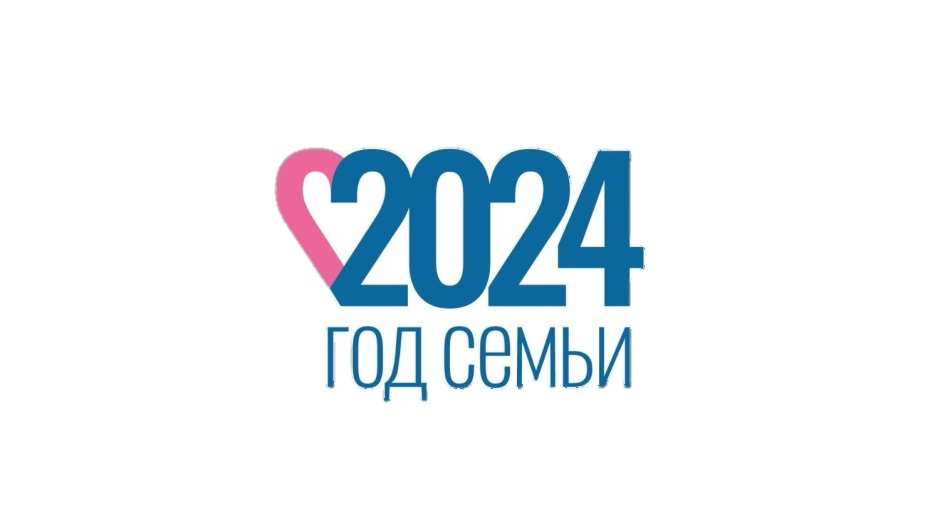 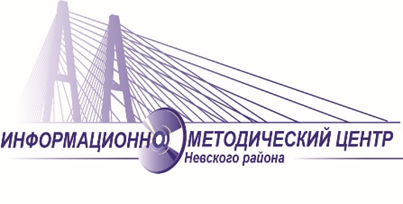 Районный семинар-практикум «Организация детско-родительского театра»Дата проведения: 20.03.2024 г.Время проведения: 13:00Место проведения ГБДОУ детский сад № 95, улица Шотмана, дом 6, корпус 2, литер АВремяХод мероприятия12:45 – 13:00Регистрация участников семинара, кофе-брейк13:00 – 13:05Приветственное слово, заведующий ГБДОУ № 95 Невского района Санкт-Петербурга Мовчан Илона Николаевна13:05 – 13:15«Театр сближает и объединяет», заместитель заведующего ГБДОУ № 95 Невского района Санкт-Петербурга Короткова Елена Анатольевна13:15 – 13: 50«Организация детско-родительского театра»:«Детский сад – семья. Аспекты взаимодействия», старший воспитатель ГБДОУ № 95 Невского района Санкт-Петербурга  Рухлова Надежда Геннадьевна«Использование вариативных методов работы. Театральный интерактив», музыкальный руководитель ГБДОУ № 95 Невского района Санкт-Петербурга Широкова Галина Фёдоровна «Знакомство с художественными произведениями с использованием интерактивных билетов», воспитатель ГБДОУ № 95 Невского района Санкт-Петербурга Гусева Ольга Николаевна13:50 – 14:10«Искусство грима»Мастер-класс «Волшебство театрального перевоплощения», педагог дополнительного образования ГБДОУ № 95 Невского района Санкт-Петербурга Короткова Анастасия Игоревна14:10 – 14:20Подведение итогов, педагог-психолог ГБДОУ № 95 Невского района Санкт-Петербурга Павлова Ирина Исхаковна